CC:DA/NARDAC Reps/2023/1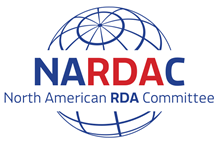 To:  ALA/Core/Committee on Cataloging Cataloging: Description and AccessFrom:  Robert Maxwell and Adam L. Schiff, ALA Representatives to the North American RDA Committee (NARDAC)Subject:  Report on NARDAC and RDA-related Activities, July 2022 - December 2022

NARDACThe North American RDA Committee (NARDAC) is the entity that represents the North American region on the RDA Steering Committee (RSC). NARDAC’s membership for this period consisted of:ALA Representatives:Robert Maxwell, Brigham Young University, 2021- ; NARDAC representative to RSCAdam L. Schiff, University of Washington Libraries, 2022-Library of Congress (LC) Representatives:Melanie Polutta, 2019- ; NARDAC Coordinator of Web Content; back-up NARDAC representative to RSCClara Liao, 2021- ; NARDAC chair (2022- )Canadian Committee on Cataloguing (CCC) Representatives:Thomas Brenndorfer, Guelph Public Library, 2018-Thi Bao Tran Phan, Library and Archives Canada, 2020-2022Hong Cui, Library and Archives Canada, replaced Thi Bao Tran Phan in January 2023.NARDAC met monthly since ALA Annual 2022, conducting its work using Basecamp, Google Drive, Zoom, email, and phone calls. The public NARDAC website is part of the RSC website: http://rda-rsc.org/northamerica. Committee WorkNARDAC consolidated and submitted comments received from ALA, CCC, and LC to the RSC on three proposals considered at the October RSC meetings:RSC/RSCSecretary/2022/2 - Proposal to correct the terms “multipart monograph” and “serial”NARDAC response: http://www.rda-rsc.org/sites/all/files/RSC-RSCSecretary-2022-2-NARDAC%20response.pdfRSC/RSCSecretary/2022/3 - Proposal to adjust instructions in four “restriction on” elements in Manifestation and ItemNARDAC response: http://www.rda-rsc.org/sites/all/files/RSC-RSCSecretary-2022-3-NARDAC%20response.pdfRSC/RSCSecretary/2022/4 - Proposal to amend and clarify instructions in Manifestation “place of” elementsNARDAC response: http://www.rda-rsc.org/sites/all/files/RSC-RSCSecretary-2022-4-NARDAC%20response.pdf Presentations made at the April 2022 NARDAC Update Forum were uploaded to the NARDAC website in August 2022.  Answers to the June 2022 ALA Preconference cataloging exercises were posted after the workshop in our Google Drive.  In the course of developing these answers, we discovered that RDA instructions on supplying other title information for cartographic and moving image resources (RDA 2.3.4.5 and 2.3.4.6) had been omitted from Official RDA. After determining that this omission was intentional, and that the community desired to continue these practices from both AACR2 and Original RDA, LC-PCC policy statements were added to Entities > Manifestation > other title information in Official RDA.NARDAC organized a repeat of the ALA RDA preconference at the Core Forum held in Salt Lake City on October 13, 2022. The New and Official RDA Toolkit: A Practical Approach combined live and recorded presentations with hands-on practice sessions.  Participants came from academic, public, and special libraries.NARDAC held its Fall Update Forum on November 14. It included an update on NARDAC activities from Clara Liao, presentations from the EURIG representative on RSC (Ahava Cohen) and from the ORDAC chair (Anoushka McGuire), an overview of the RSC Action Plan (RSC chair Kathy Glennan), information on planning for the Community Resources part of the RDA Toolkit (James Hennelly), and an update on the PCC Official RDA test (Adam Baron).The RSC forwarded feedback from Kate James to NARDAC about problems she noticed regarding instructions on compound surnames and base access points for person, and instructions in general on names of person. After discussing how best to proceed, NARDAC decided to ask if CC:DA was willing to have this referred to them. The chair of CC:DA agreed to ask CC:DA to take this on.  The project is going to involve reviewing RDA instructions for preferred name of person; surname; access point for person; authorized access point for person; variant access point for person; glossary definitions, and perhaps more.  Some of the content currently in Official RDA may need to be moved to the Community Resources section of the RDA Toolkit, as it relates more to a string encoding scheme.NARDAC received a request from ALA to turn the preconference and Core forum that we gave in June and October 2022 into a series of webinars.  These have been scheduled for March 14, 15, 28, and 30 of 2023, and will consist of four presentations followed by Q&A:March 14, 1-2 pm CST: Kathy Glennan: Official RDA: A Standard for Our Changing TimesMarch 15, 1-2 pm CST: Thomas Brenndorfer: Title Proper in the Official RDA ToolkitMarch 28, 1-2 pm CST: Melanie Polutta: RDA, Policy Statements, and MGDs: How the Documentation Works TogetherMarch 30, 1-2 pm CST: Robert L. Maxwell: Describing a Person using Official RDANARDAC has begun planning for its 2023 Spring Update Forum, and for a preconference to be held at ALA Annual 2023 in Chicago.RDA Steering Committee (RSC)The RDA Steering Committee membership is currently:Regional Representatives:Europe: Ahava Cohen, National Library of IsraelNorth America: Robert Maxwell, Brigham Young UniversityOceania: Melissa Parent, State Library of VictoriaPosition holders:RSC Chair: Renate Behrens, Deutsche Nationalbibliothek (will become chair in January 2023)RSC Past Chair: Kathy Glennan, University of MarylandRSC Secretary: Anne WelshRDA Examples Editor: Honor Moody, Harvard UniversityTechnical Team Liaison Officer: Damian Iseminger, Library of CongressTransitions Team Liaison Officer: Szabolcs Dancs, National Széchényi Library  (Hungary)Wider Community Engagement Officer: Charlene Chou, New York UniversityEducation and Orientation Officer: Elisa Sze, University of TorontoEx officio members:RDA Board Chair: John Trevor-AllenDirector, ALA Digital Reference: James HennellyActivitiesThe RSC held asynchronous meetings in July and October.The July meeting included: Two proposals (amended and approved) including public discussion on one Zoom callCommunity Resources progress (document provided by Jamie)Application profiles progress (document and spreadsheet provided by Damian Iseminger)Reports from four Working GroupsThe October meeting included:Discussion and approval of the three RDA revision proposalsRSC/RSCSecretary/2022/2 – Proposal to correct the terms “multipart monograph” and “serial”. The proposal was rejected, but parts of it may come back for consideration in a different form.RSC/RSCSecretary/2022/3/rev – Revised version of Proposal to adjust instructions in four “restriction on” elements in Manifestation and Item. Approved.RSC/RSCSecretary/2022/4/rev – Revised version of Proposal to amend and clarify instructions in Manifestation “place of” elements. Approved with amendments. Application profiles further developments – presentation from the Deutsche Nationalbibliothek (Mathias Manecke and Renate Behrens) on the further development of the DACH applicationprofiles and the documentation of RDA DACH on the basis of Wikibase Community Resources further developments – document provided by James Hennelly